GRADE EIGHT LATE IMMERSION SUPPLY LIST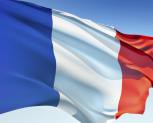 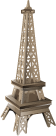 2022-20231 Bescherelle (French Verb Conjugation book – green or blue in color)1 French‐English dictionary, preferably LaRousse de Poche. Unfortunately, dictionaries purchased at the Dollar Store are not suitable. Please look for publishers such as Collins, Harraps and LaRousse found at Staples, Chapters, Wal-Mart, etc. Please note that students are not permitted cell phones in class so a dictionary and bescherelle will be essential for students in immersion.1 agenda book or small notebook to keep track of homework and important due dates/events1 large binder (such as the five star brand)10 page dividers5 duo tangsPlenty of loose leaf (at least 5 packages)1 pkg. graph paperInexpensive scientific calculatorSturdy pencil case (one that fits into binder rings, if possible)Pens (blue or black only)Plenty of pencils, preferably mechanical pencils with lots of disposable leads for replacement. Pencils are to be replenished throughout the year.1 glue stick3 highlighters – different colors1 ruler1 package of colored pencils1 pair of scissors1 enclosed sharpener2-3 erasers (also to be replenished throughout the year as necessary)1 black fine tip sharpie markerPHYSICAL EDUCATIONShorts, comfortable clothing      BANDInstrument, with cleaning kit1” Black binderReeds for Saxophone and clarinetPencilART24 2HB Pencils2 erasers15cm ruler12 coloured pencils2 regular black sharpies2 glue sticks2 black pens1 package of white paper